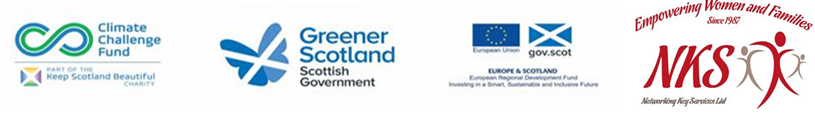 For a quick guidance Important Websites to check for learning about how to do a home visitSmart Energy GB:https://www.smartenergygb.org/en Scottish EPC Register:https://www.scottishepcregister.org.uk/ Benefits Calculators:https://www.gov.uk/benefits-calculators Warm Home Discount Scheme – Energy Suppliers:https://www.gov.uk/the-warm-home-discount-scheme/energy-suppliersCitizens Advice – Your Energy Supply:https://www.citizensadvice.org.uk/consumer/energy/energy-supply/ National Insulation Association:https://www.nia-uk.org/ NICEIC:http://www.niceic.com/ Important Websites to check for learning about how save energy and advice videos Home Energy Efficiency 
Basic information and learning Videoshttps://youtu.be/GNUmeXO5jvUhttps://youtu.be/dCOr50j-wjEhttps://www.youtube.com/watch?v=TdI98ciCf3c